Von der Erstkommunion zum Jonasclub	Jungschar, Messdiener, KJG, Jonasclub – das waren die Gruppierungen, die wir in St. Markus, der katholischen Kirchengemeinde in Frankfurt-Nied – kontinuierlich weiter entwickelt haben. Diese Kindheits- und Jugenderlebnisse haben uns geprägt.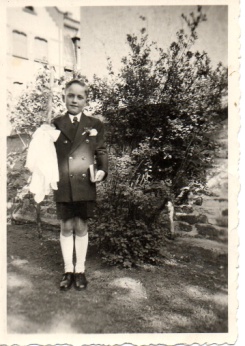 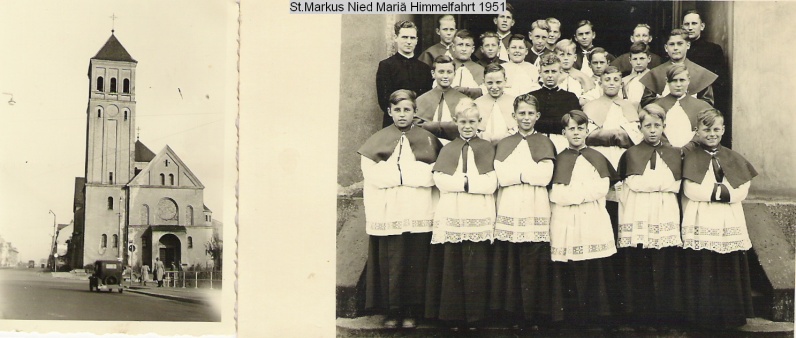 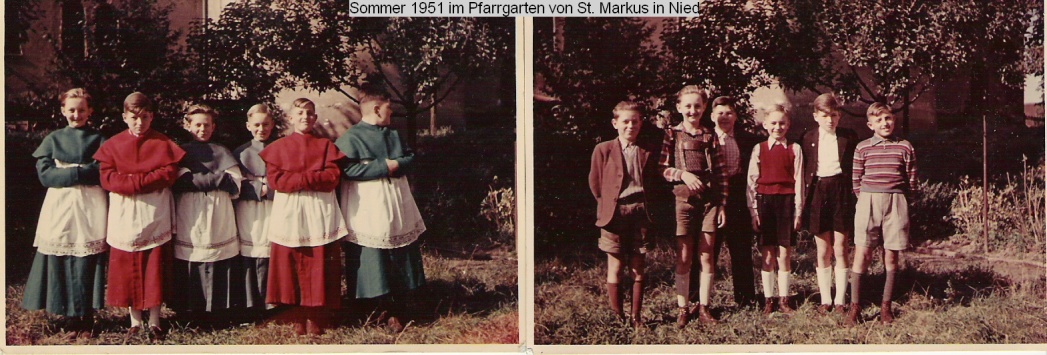 Zuerst waren es engagierte Kapläne und Gruppenleiter, später haben wir selbst organisiert: Tanzabende, Zeltlager und Jonastreffen. 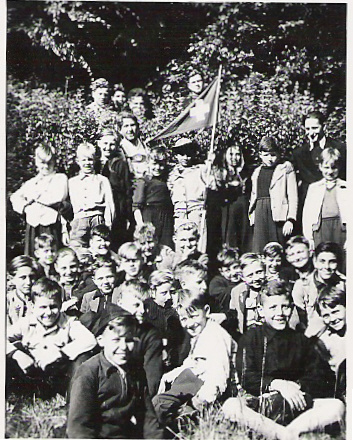 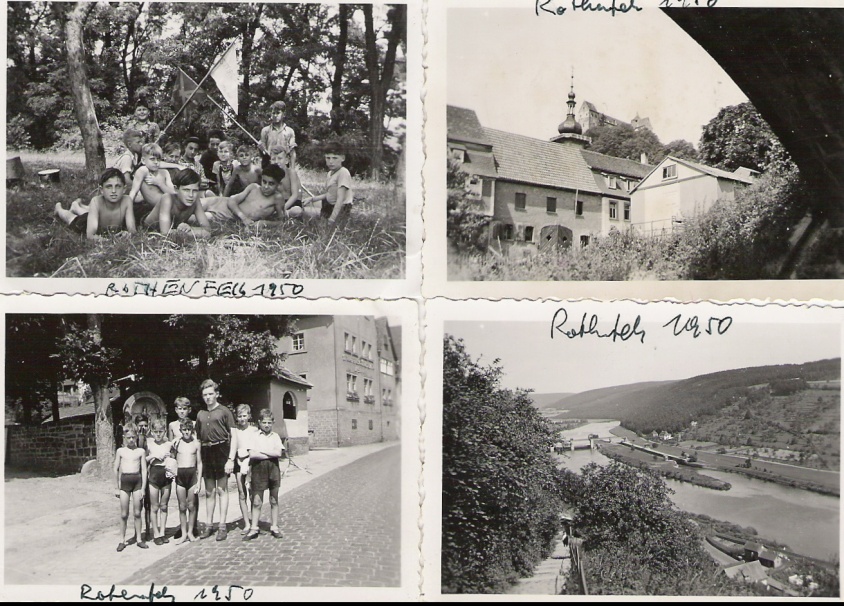 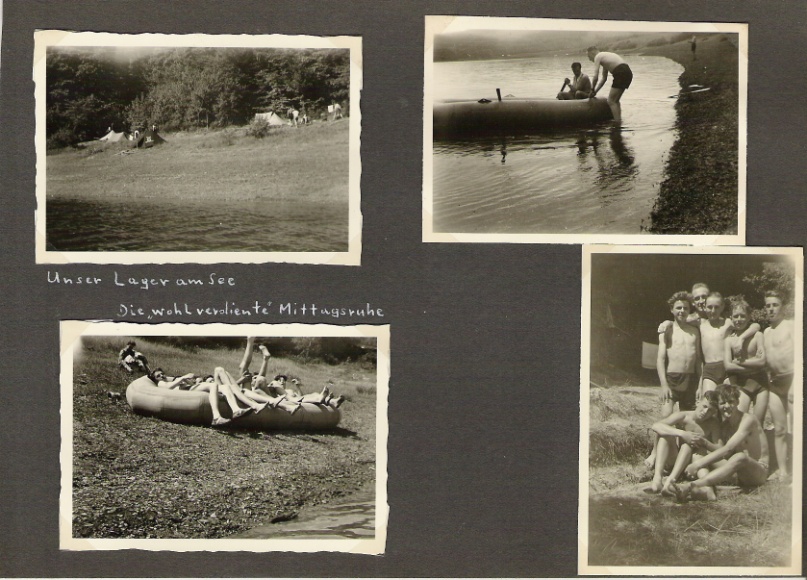 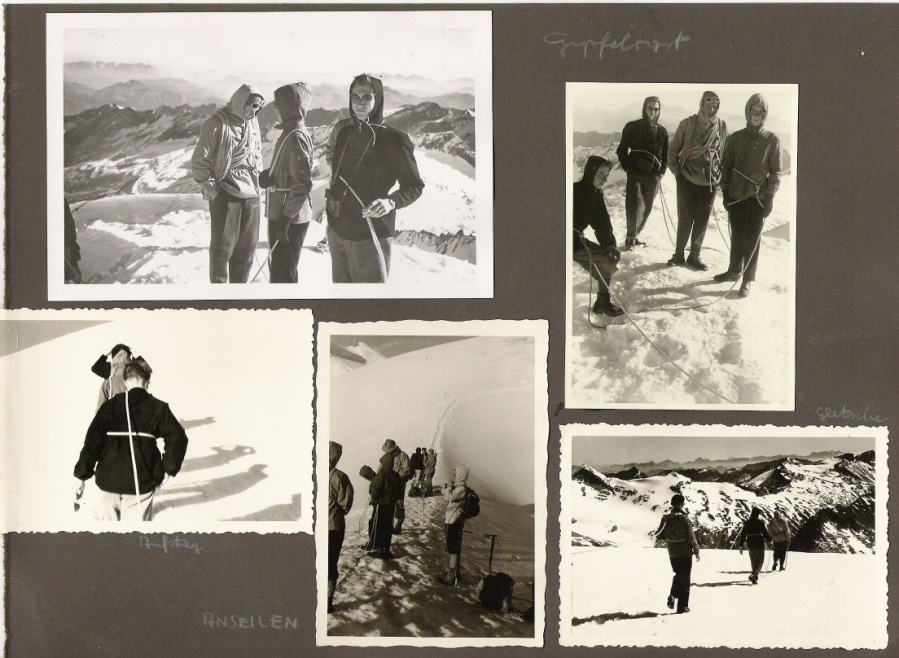 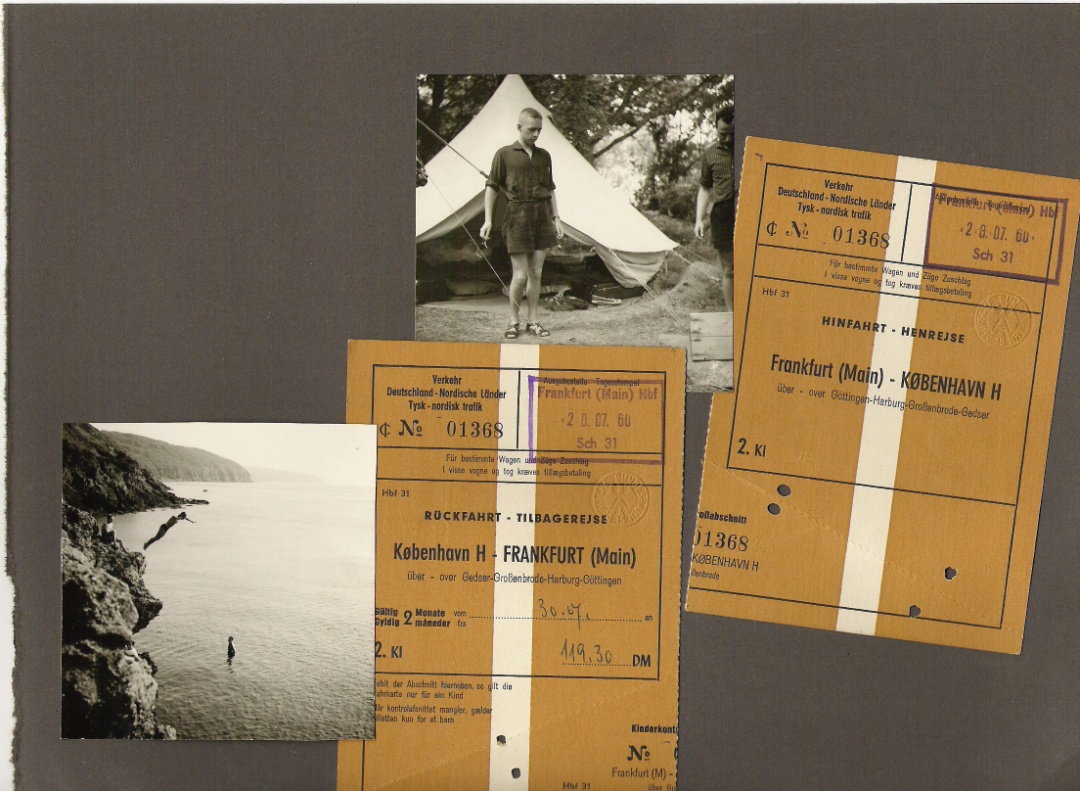 